ACC_R Theater 2020 OPEN CALL 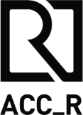 ACC_R Theater is a platform of Asia Culture Center to discover experimental and original works of performing arts and support its production and performance systemically. We support research, creation, development, mentoring, and showcase for production of performing art projects and also provide infrastructure to help artists to work on the initial creation phase of a new work. The main theme of ACC_R Theater in 2020 will be Biophilia, peace in Asia, and human rights, and projects with potential will be made into the ACC Theater Repertory in 2021. We invite creators and artists of performing arts who have fresh and experimental ideas for contemporary discourse in Asia. ▪ ACC_R Theater Information Program title: ACC_R Theater Program theme: Biophilia, Peace, Human rights, and other themesProgram informationProvision of necessary expense for production for the selected projectSpace for practice and showcase supportProject planning and production support (coordinating planning/production, mentoring, workshop) Public relations and marketing supportStage technology support (stage, lighting, sound equipment, and technician based on the discussion in advance) Networking and culture program Showcase and artist talk in October Program scheduleApplication and submission: February 10 (Mon), 2020 – March 10 (Tue), 2020Announcement of the final selection: March 25 (Wed), 2020 Orientation: April 2020Duration of residency: August-October 2020Project showcase: October 2020 TBC * The schedule of Residency and Project showcase are subject to change according to Artists’ schedule. Venue: Asia Culture Center ▪ Open call InformationEligibility requirementsApplicants who want to work on performing arts on the theme of Biophilia, peace, and human rightsApplicants who want to work on performing arts dealing the contemporary discourse in AsiaGenre: Various types of theatre and performing arts including play, dance, any other convergence stage eventsThe number of applicants to be selected: Not decided. Applicants can apply as an individual or a group.Application and selection processOpen call: February 10 (Mon), 2020 – March 10 (Tue), 2020Application: February 10 (Mon), 2020 – March 10 (Tue), 2020Application review: March 11 (Wed), 2020 – March 13 (Fri), 2020Announcement of the shortlist for interview: March 16 (Mon), 2020 TBCInterview: March 18 (Wed), 2020 – March 20 (Fri), 2020 TBCFinal announcement of successful applicants: March 25 (Wed), 2020 TBC ▪ Support and ResponsibilitiesSupportSpace for practice: Atelier in the ACC Theater (since it is communal space, the schedule should be arranged in advance.) ※ For more information, please refer to https://new.acc.go.kr/info/contents.do?PID=05030301Accommodation: AsiaPlex Studio Transportation: One roundtrip airfare (for only participants from abroad, between Korea and participant’s residing city) and one roundtrip domestic travel Living expense (per diem): 800,000 KRW per month per personProject support: Max. 10,000,000 KRW per project. ※ The amount of support can be adjusted depending on the content and review of the proposal. ※ The proejct support includes the expenses for production and showcase such as purchase (or rental) of equipment and materials.ResponsibilitiesPresentations of the work in the 2020 ACC_R Theater Showcase※ No restrictions on the form of the work. (Performance, workshop, research sourcebook, etc.)Showcase of the project and the final report.Participating in related programs including artist talk and interview.Medical and travel insurance upon the arrival to participate the Residency program ▪ Submission materialsOne application including project proposal (in the attached form)One resume / CV ※ Non-Korean applicants should submit a copy of passportOne portfolio (all forms including doc, PPT, video, URL, etc.) ▪ How to applyDeadline: 18:00 KST March 10 (Tue), 2020Apply online at www.acc.go.kr ※ Online application only / post or on-site submission will not be accepted▪ NoticeAny deliberate omission or false information found in the submissions may lead to revocation of selection or other disadvantages.The project that has been already supported by another institution will not be considered. If such a case is found later, your selection may be revoked.Each participant retains the intellectual property right and copyright of their creation, and the ACC retains the right to use the creation.The participant is fully liable for any intellectual property rights dispute with third parties. ※ Selection will be revoked if the selected applicant is found to have used another person’s idea without permission or infringed another person’s intellectual property rights.Participants must follow the general regulations and confirm this by signing a separate agreement.▪ InquiriesACC_R Theater [ACI Performing Arts Team]Email: performance@aci-k.kr, Tel: 062-601-4611, 4612++++ ACC_R Theater 2020 APPLICATION FORM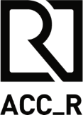 ▪ 제출서류 체크리스트 Required Documents- 지원신청서(작품 제안서 포함) Application form(including project proposal)  (1 copy): 문화원 양식 기준으로 작성 You should follow the ACC form - 이력서/CV 1부 CV (1 copy): 자유양식 - 포트폴리오 각 1부 Portfolio (1 copy) : PDF로 제출 (작업에 대한 간단한 소개와 이미지 캡션 포함/동영상의 경우 Youtube, Vimeo 링크로 변환하여 링크 제출) Should be submitted in PDF format. (Including a brief description of the work and an image caption / for videos, please include the Youtube or Vimeo link for the video in the pdf file)* 해외 참여자는 여권사본 추가 제출 / 인터넷 신청서 상 업로드  Non-Korean applicants should submit a copy of his/her passport by uploading it along with the application form* 모든 제출서류는 한국어나 영문으로 작성하시기 바랍니다. All documents should be prepared in Korean or English. * 첨부파일명 예시: 1. 지원신청서_이름 2. 이력서_이름. 3. 포트폴리오_이름File name sample: 1. Application Form_Team NAME 2. CV_NAME / 3. Portfolio__NAME▪ 지원신청서 작성방법 How to Fill Out the Application Form- 아래의 지원신청서 양식의 모든 빈칸을 작성하십시오. Fill out all the boxes in the following application form. .- 아래의 지원신청서 양식의 맨 마지막 페이지를 출력하여 서명하고 서명된 페이지를 스캔하여 제출하십시오. 이를 통해 제출된 모든 정보와 서류가 사실임을 증명하십시오. Print out and sign the last page of the application form, scan the signed page, and submit the scan file of the page. By signing and submitting the page, you certify that all submissions are true and accurate.- 신청하는 기간과 겹치는 시기에 타 기관의 지원을 받거나 협약 관계에 있는 경우는 간략한 내역을 반드시 추가 정보 칸에 기재하십시오.If you are receiving any support from another institution or under any arrangement with another institution, such as a development plan, and the period of such support or arrangement overlaps with the proposed project, please provide a brief description of the support or arrangement in the Additional Information box.지원자 스테이트먼트 Artist Statement *프로젝트 제안서 Project Proposal *예산계획 Budget Plan *제작지원비 항목은 기본활동경비를 포함한, 장비구입비(렌탈비), 협력자 인건비, 재료비 등 프로덕션에 필요한 경비 모든 경비 Items includes fee for collaborators or assistants, materials, equipment(rent), generated for the production of project 프로젝트 예상 결과물 Expected Project Outcome *ACC 예술극장 장비 필수 사용목록 Equipment List from ACC Theater (if any) ACC 예술극장 장비 중 쇼케이스 추진을 위한 장비 필요 시, 목록 작성, 검토 후 사용가능여부 추후 협의  If your project needs to use the equipment of ACC Theater for showcase, please fill the equipment list.The equipment list will be reviewed internally and the use of equipment will determined while residency*장비리스트 : https://new.acc.go.kr/info/contents.do?PID=05030301 참고 스케치 및 참고 이미지/자료 Sketches or Reference Image위 지원 신청서에 기술된 정보와 제출 서류가 정확하고 사실임을 확인합니다. I certify that the information provided in the Application Form and the other submissions are true and accurate.___________, 2020성명 Name: ______________________________ 서명 Signature: ______________________________Personal Information Collection and Usage AgreementTo collect, use or provide one’s personal information to a third party in regards to the selection of ACC_R Residency 2020, Asia Culture Institute (ACI) must obtain one’s consent according to the Personal Information Protection Act. Hereby, I agree that ACI can collect, use and provide my personal information to a third party as stated in the following terms. □  Purposeㅇ To proceed and manage the selection process of ACC_R Residency, confirm career and qualifications(checking and verification), decide one’s selection, handle civil affairs, settle disputes and fulfill legal obligations. □  Items of information to be collectedㅇ Mandatory information- Identifying information: name, date of birth, nationality, address and current address, email, telephone and mobile phone number, account number etc.- Academic background (school, major, period), foreign language proficiency (scores of language tests), license/certificate (information of the license/certificate one is holding), award records (competition, host, details of the award, date), information of patriots & veterans, disability, military record, leadership & volunteer work, record of living overseas or international exchange program, career record, contents of self-introduction and all other information one has stated for this selection process.□  Retention/use period of personal informationㅇ Information above will be retained, used and kept for 36 months starting from the day of the consent for the aforementioned purpose. After this period is over or in case the selected candidate declines to participate, information kept by ACI will be limited to those required to handle civil affairs, settle disputes and fulfill legal obligations.□  Refusal right and disadvantages of refusalㅇ The consent to the collection and use for mandatory identifying information is necessary for the selection process of ACC_R Residency. Therefore, the submission can be only accepted if one agrees to the terms above. You may refuse to the collection and use of optional information but one may have disadvantage in the review.□  Consent to the collection and useㅇ I agree that ACI shall collect and use my personal information according to the terms above.Mandatory information (Agree □ Disagree □)□  Consent for identifying informationㅇ I agree that ACI shall collect and use identifying information (date of birth) for the purpose above.(Agree □ Disagree □)20 .   .   .Name          (signature) Asia Culture Institute(ACI)  지원자 정보 Applicant Information * * 필수 항목 * 표기    *팀으로 지원하는 경우 대표자 작성 지원자 정보 Applicant Information * * 필수 항목 * 표기    *팀으로 지원하는 경우 대표자 작성 지원자 정보 Applicant Information * * 필수 항목 * 표기    *팀으로 지원하는 경우 대표자 작성 지원자 정보 Applicant Information * * 필수 항목 * 표기    *팀으로 지원하는 경우 대표자 작성 구분 ACC_R Theater ACC_R Theater ACC_R Theater 성명(한글)Name (Korean)성명(영문)Name (English)성별 Sex남성 Male (   )  /  여성 Female (   )남성 Male (   )  /  여성 Female (   )남성 Male (   )  /  여성 Female (   )생년월일Date of Birth국적(출생)Country of Birth국적(거주)Country of Residence주소Address전화Telephone No.핸드폰Mobile이메일 E-mail홈페이지 Website지원자 BioArtist Biography국문 300자(공백제외), 이력서(CV) 별도 첨부, 팀일 경우, 팀원 전원의 약력 작성Artist Bio text within 100words, Please attach your CV separately. If you apply as a team, please fill the each team member’s bio.  국문 300자(공백제외), 이력서(CV) 별도 첨부, 팀일 경우, 팀원 전원의 약력 작성Artist Bio text within 100words, Please attach your CV separately. If you apply as a team, please fill the each team member’s bio.  국문 300자(공백제외), 이력서(CV) 별도 첨부, 팀일 경우, 팀원 전원의 약력 작성Artist Bio text within 100words, Please attach your CV separately. If you apply as a team, please fill the each team member’s bio.  국문 최소 600자 최대 1500자 (공백제외)Please fill in at least 200 words and at most 500 words. 프로젝트명Project Title구분 Type□연극  □무용 □음악 □전통 □융복합  □기타 (                     ) □연극  □무용 □음악 □전통 □융복합  □기타 (                     ) □연극  □무용 □음악 □전통 □융복합  □기타 (                     ) 작업 컨셉 및 작업 계획Project Concept &Production Plan 프로젝트 컨셉, 기획의도, 목적, 방법론 등 기술 등 국문 최대 1500자 (공백제외) Please describe the concept, purpose, medium, production plan of project (work) max. 500 words  프로젝트 컨셉, 기획의도, 목적, 방법론 등 기술 등 국문 최대 1500자 (공백제외) Please describe the concept, purpose, medium, production plan of project (work) max. 500 words  프로젝트 컨셉, 기획의도, 목적, 방법론 등 기술 등 국문 최대 1500자 (공백제외) Please describe the concept, purpose, medium, production plan of project (work) max. 500 words  작업 세부 계획Project Implementation Plan 날짜(Date)진행상황 (Process)진행상황 (Process)작업 세부 계획Project Implementation Plan 2020.05.(ex) Pre-development, research (ex) Pre-development, research 작업 세부 계획Project Implementation Plan 작업 세부 계획Project Implementation Plan 작업 세부 계획Project Implementation Plan 작업 세부 계획Project Implementation Plan 작업 세부 계획Project Implementation Plan 2020.10.결과물 발표( Showcase)결과물 발표( Showcase)프로젝트 참여자Project Collaborators(if any)성명(Name)성명(Name)역할(Role)프로젝트 참여자Project Collaborators(if any)프로젝트 참여자Project Collaborators(if any)프로젝트 참여자Project Collaborators(if any)제작비Production Budget항목(Item)산출근거(Description)금액(KRW)제작비Production Budget제작비Production Budget제작비Production Budget제작비Production Budget제작비Production Budget제작비Production Budget제작비Production Budget총 합계 (Total Budget)총 합계 (Total Budget)총 합계 (Total Budget)쇼케이스 할 수 있는 프로젝트 예상 결과물(ex: 지역 참여 워크샵, 공연 쇼케이스, 대본 등) 작성, 국문 최대 1000자(공백제외)  Please describe the expected project outcome for showcase (ex. Min size of space, Installation plan, and public program) max 300words  품명(Items)규격(Specification)수량 (quantity)관련 스케치, 이미지, 동영상 링크 등 첨부 자료 Please attach sketches, images, video and any related materials for project 